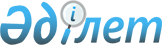 Бородулиха аудандық мәслихатының 2020 жылғы 16 қаңтардағы № 46-12-VI "2020-2022 жылдарға арналған Бородулиха ауданы Новодворовка ауылдық округінің бюджеті туралы" шешіміне өзгерістер енгізу туралыШығыс Қазақстан облысы Бородулиха аудандық мәслихатының 2020 жылғы 25 қыркүйектегі № 53-6-VI шешімі. Шығыс Қазақстан облысының Әділет департаментінде 2020 жылғы 30 қыркүйекте № 7608 болып тіркелді
      ЗҚАИ-ның ескертпесі.

      Құжаттың мәтінінде түпнұсқаның пунктуациясы мен орфографиясы сақталған.
      Қазақстан Республикасының 2008 жылғы 4 желтоқсандағы Бюджет кодексінің 109-1 бабының 1-тармағына, Қазақстан Республикасының 2001 жылғы 23 қаңтардағы "Қазақстан Республикасындағы жергілікті мемлекеттік басқару және өзін-өзі басқару туралы" Заңының 6-бабы 1-тармағының 1) тармақшасына сәйкес, Бородулиха аудандық мәслихаты ШЕШІМ ҚАБЫЛДАДЫ:
      1. Бородулиха аудандық мәслихатының 2020 жылғы 16 қаңтардағы № 46-12-VI "2020-2022 жылдарға арналған Бородулиха ауданы Новодворовка ауылдық округінің бюджеті туралы" (Нормативтік құқықтық актілерді мемлекеттік тіркеу тізілімінде 6611 нөмірімен тіркелген, Қазақстан Республикасы нормативтік құқықтық актілерінің электрондық түрдегі Эталондық бақылау банкінде 2020 жылғы 23 қаңтарда, "Пульс района", "Аудан тынысы" аудандық газеттерінде 2020 жылғы 21 ақпанда жарияланған) шешіміне мынадай өзгерістер енгізілсін:
      1-тармақ мынадай редакцияда жазылсын:
      "1. 2020-2022 жылдарға арналған Новодворовка ауылдық округінің бюджеті тиісінше 1, 2, 3-қосымшаларға сәйкес, соның ішінде 2020 жылға мынадай көлемдерде бекітілсін:
      1) кірістер – 22952 мың теңге, соның ішінде:
      салықтық түсімдер – 3778 мың теңге;
      салықтық емес түсімдер – 3716 мың теңге;
      негізгі капиталды сатудан түсетін түсімдер – 0 теңге;
      трансферттер түсімі – 15458 мың теңге;
      2) шығындар – 22952 мың теңге;
      3) таза бюджеттік кредиттеу – 0 теңге;
      4) қаржы активтерімен операциялар бойынша сальдо – 0 теңге;
      5) бюджет тапшылығы (профициті) – 0 теңге;
      6) бюджет тапшылығын қаржыландыру (профицитін пайдалану) – 0 теңге.";
      осы шешімнің қосымшасына сәйкес аталған шешімнің 1-қосымшасы жаңа редакцияда жазылсын.
      2. Осы шешім 2020 жылғы 1 қаңтардан бастап қолданысқа енгізіледі. 2020 жылға арналған Новодворовка ауылдық округінің бюджеті
					© 2012. Қазақстан Республикасы Әділет министрлігінің «Қазақстан Республикасының Заңнама және құқықтық ақпарат институты» ШЖҚ РМК
				
      Сессия төрағасы

Т. Оразаев

      Аудандық мәслихат хатшысы

У. Майжанов
Бородулиха 
аудандық мәслихатының 
2020 жылғы 25 қыркүйегі 
№ 53-6-VI шешіміне қосымша
Санаты
Санаты
Санаты
Санаты
Сома (мың теңге)
Сыныбы
Сыныбы
Сыныбы
Сома (мың теңге)
Ішкі сыныбы
Ішкі сыныбы
Сома (мың теңге)
Кiрiстер атауы
Сома (мың теңге)
I.КІРІСТЕР
22952
1
Салықтық түсiмдер
3778
01
Табыс салығы
400
2
Жеке табыс салығы
400
04
Меншікке салынатын салықтар
3378
1
Мүлiкке салынатын салықтар
17
3
Жер салығы
197
4
Көлiк құралдарына салынатын салық
3164
2
Салықтық емес түсімдер
3716
06
Басқа да салықтық емес тусімдер
3716
1
Басқа да салықтық емес тусімдер
3716
3
Негізгі капиталды сатудан түсетін түсімдер
0
 4
Трансферттер түсімі 
15458
02
Мемлекеттiк басқарудың жоғары тұрған органдарынан түсетiн трансферттер
15458
3
Аудандардың (облыстық маңызы бар қаланың) бюджетінен трансферттер
15458
Функционалдық топ
Функционалдық топ
Функционалдық топ
Функционалдық топ
Функционалдық топ
Сома (мың теңге)
Кіші функция
Кіші функция
Кіші функция
Кіші функция
Сома (мың теңге)
Бюджеттік бағдарламалардың әкімшісі
Бюджеттік бағдарламалардың әкімшісі
Бюджеттік бағдарламалардың әкімшісі
Сома (мың теңге)
Бағдарлама
Бағдарлама
Сома (мың теңге)
Атауы
II. ШЫҒЫНДАР
22952
01
Жалпы сипаттағы мемлекеттiк қызметтер
14406
1
Мемлекеттi басқарудың жалпы функцияларын орындайтын өкiлетті, атқарушы және басқа органдар
14406
124
Аудандық маңызы бар қала, ауыл, кент, ауылдық округ әкімінің аппараты
14406
001
Аудандық маңызы бар қала, ауыл, кент, ауылдық округ әкімінің қызметін қамтамасыз ету жөніндегі қызметтер
14406
06
Әлеуметтiк көмек және әлеуметтiк қамсыздандыру
990
9
Әлеуметтiк көмек және әлеуметтiк қамтамасыз ету салаларындағы өзге де қызметтер 
990
124
Аудандық маңызы бар қала, ауыл, кент, ауылдық округ әкімінің аппараты
990
026
Жергілікті деңгейде халықты жұмыспен қамтуды қамтамасыз ету
990
 07
Тұрғын үй-коммуналдық шаруашылық
5606
3
Елді мекендерді көркейту
5606
124
Аудандық маңызы бар қала, ауыл, кент, ауылдық округ әкімінің аппараты
5606
008
Елді мекендердегі көшелерді жарықтандыру 
1070
009
Елді мекендердің санитариясын қамтамасыз ету
420
011
Елді мекендерді абаттандыру мен көгалдандыру
4116
12
Көлiк және коммуникация
1950
1
Автомобиль көлiгi
1950
124
Аудандық маңызы бар қала, ауыл, кент, ауылдық округ әкімінің аппараты
1950
013
Аудандық маңызы бар қалаларда, ауылдарда, кенттерде, ауылдық округтерде автомобиль жолдарының жұмыс істеуін қамтамасыз ету
1950
ІІІ. Таза бюджеттік кредиттеу
0
IV. Қаржы активтерімен операциялар бойынша сальдо
0
Қаржы активтерін сатып алу
0
Мемлекеттiң қаржы активтерiн сатудан түсетiн түсiмдер 
0
V. Бюджет тапшылығы (профициті)
0
VI. Бюджет тапшылығын қаржыландыру (профицитін пайдалану)
0